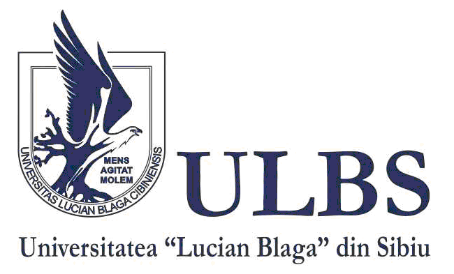 Ministerul Educației și CercetăriiUniversitatea “Lucian Blaga” din SibiuCalendar cazare pentru anul universitar 2020 - 2021Regulament de cazare în căminele studențeștiDirector General Administrativ AdjunctEc. Ramona TODERICIUNr. crt.DataAcțiuneaResponsabilArticolul din Regulament1.01.07. 2020- 15.07.2020Depunerea cererilor de cazare on - linehttps://goo.gl/forms/kAGuM7Nxx4UGdoKr1 Studenți înmatriculați în ani superiori anului I în anul universitar 2020-2021Art. nr.17 etapa I2.Odată cu confirmarea locului ocupat la programul de studii universitare   Depunerea cererilor de cazare on - linehttps://goo.gl/forms/kAGuM7Nxx4UGdoKr1Studenți admiși în anul I an. univ. 2020-2021Art. nr. 17etapa a-II-a 3.04.09.2020Comunicarea locurilor de cazare fiecarei facultatiDGAArt. nr. 114.01.09.2020Afișarea pe site a componenței Comisiei Centrale de cazare și a Comisiilor de cazare pe facultăți http://dga.ulbsibiu.ro/documente/Rector Decan facultateArt. nr. 125.09.09.2020Afișarea listelor cu studenții care au obținut loc de cazarehttp://dga.ulbsibiu.ro/repartitie-camine/Comisia de cazare pe facultateArt. nr. 156.10.09.2020Depunerea contestațiilor on – line https://goo.gl/forms/kNMO00rECaS6w22c2Studenți Comisia de cazare pe facultateArt. nr. 157.11.09.2020  Soluționarea contestațiilor și afișarea listelor în urma soluționării contestațiilorhttp://dga.ulbsibiu.ro/repartitie-camine/Comisia de cazare pe facultateArt. nr. 158.12.09- 13.09. 2020Confirmarea on – line a locului de cazare obținuthttps://goo.gl/forms/gGnpz6C3MD84P6PJ3StudențiArt.nr.159.14.09.2020Redistribuirea locurilor rămase neocupate, pe facultate, în urma confirmărilor și afișarea listelorhttp://dga.ulbsibiu.ro/repartitie-camine/Comisia de cazare pe facultateArt. nr. 1510.15.09.2020Depunerea on – line  a contestațiilor formulate în urma redistribuirii locurilor rămase neocupate https://goo.gl/forms/kNMO00rECaS6w22c2StudențiComisia de cazare pe facultateArt. nr. 1511.16.09.2020Afișarea listelor finale după rezolvarea contestațiilorhttp://dga.ulbsibiu.ro/repartitie-camine/Comisia de cazare pe facultateArt. nr. 1512. cu două zile înainte de începerea anului universitar - studenții din anul II; studenții din anul I.  cu o zi înainte de începerea anului universitar- studenții din anii III, IV -VI și studenții masteranzi;Cazarea studenților - cu două zile inainte de începerea anului universitar 2020-2021DGAArt.nr. 20 (2)13.Pe durata celor 2 zile înainte de începerea anului universitarDepunerea cererilor de redistribuire  A. studentii care au primit un loc de cazare in camin, altul decat cel solicitat la prima optiune  depun cererile de redistribuire  la adresa:https://goo.gl/forms/LVmDoyVsBxfkp0yR2B. studentii care nu au primit un loc de cazare in caminele studentesti conform listelor afisate pe site -ul universitatii depun cererile la Cantina Studenteasca de pe Bulevardul  Victoriei nr.31, intre orele 09- 15.Cererile de cazare (se descarca de pe http://dga.ulbsibiu.ro/documente/) vor fi insotite de adeverinta eliberata de catre secretariatul facultatii la care studentul studiaza. Pe adeverință va fi menționată:media ponderată obținută în anul universitar curent pentru studenții integraliști; media obținută la examenul de admitere pentru studenții admiși în anul I;"suma credite" pentru studenții neintegraliști; precum și calitatea de student bursier sau nebursier.StudențiArt.nr. 20 (3)14.Prima zi a anului universitar Afișarea listei studenților care au primit cazare la redistribuire - dupa ora 15.00http://dga.ulbsibiu.ro/repartitie-camine/Comisia Centrala de cazareArt.nr. 20 (3)